 THE FIRST HAM SWAP OF THE YEAR IS COMING!
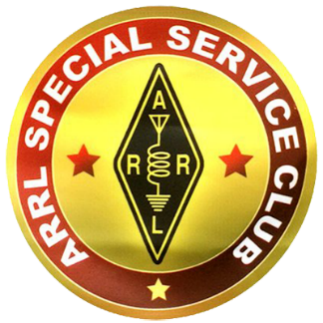 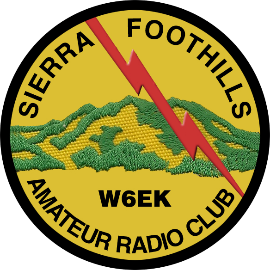 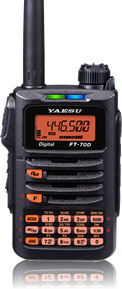 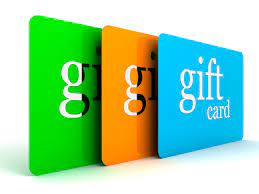 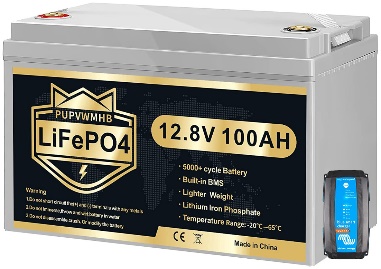 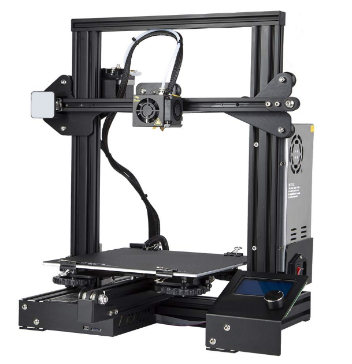 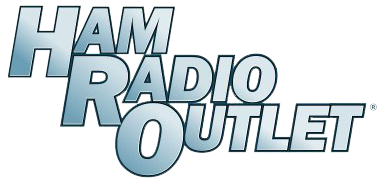 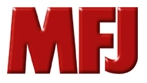 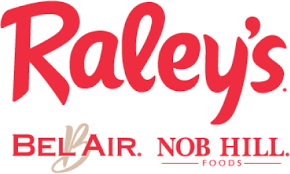 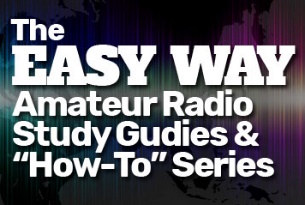 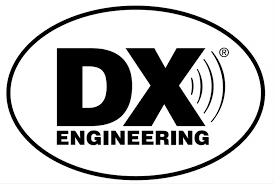 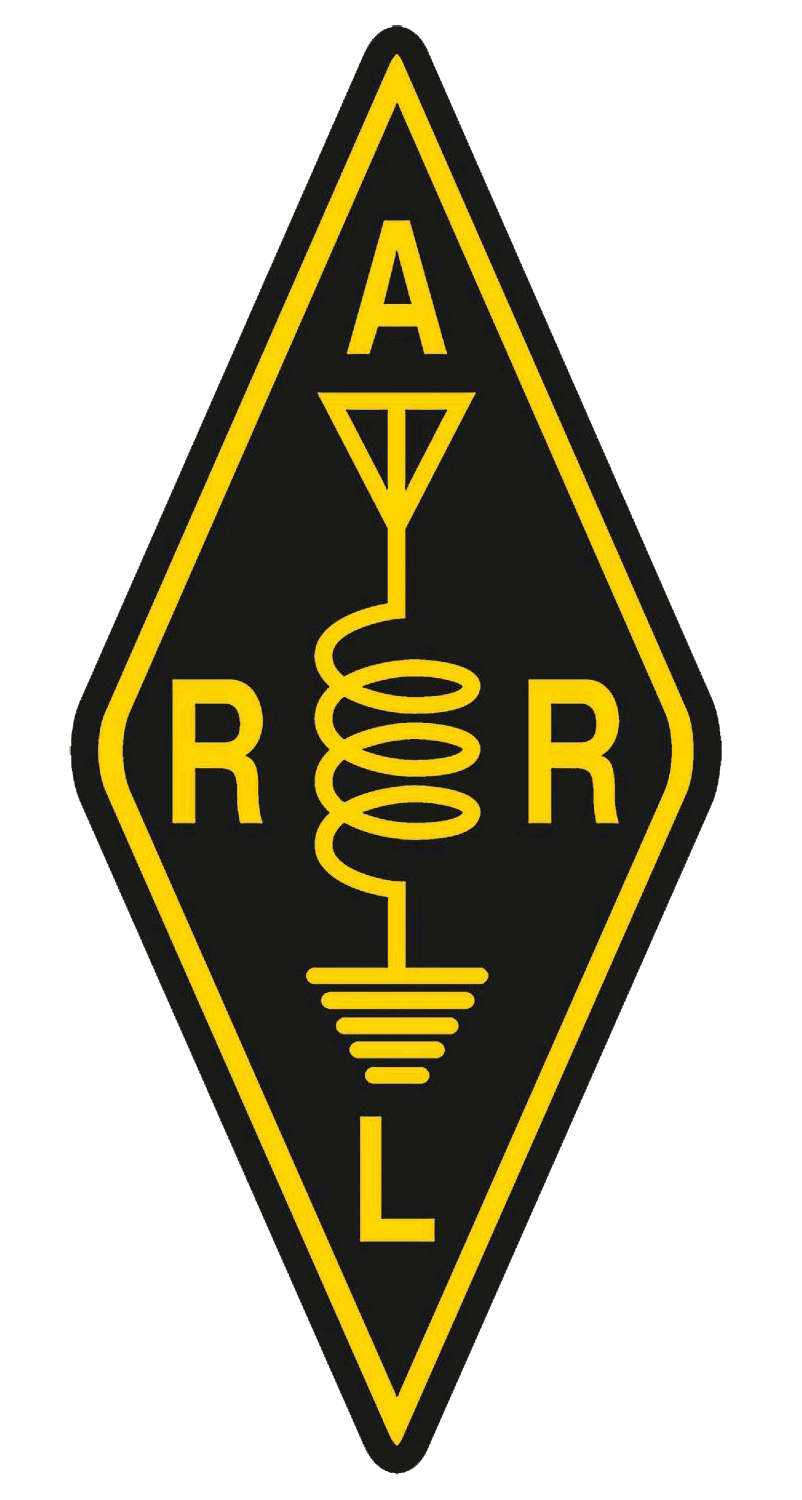 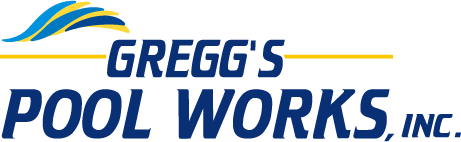 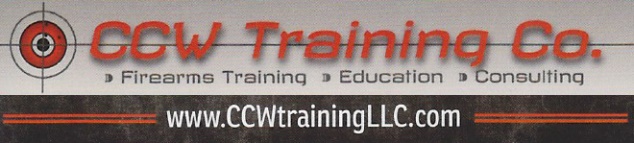 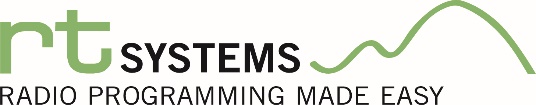 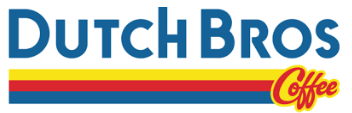 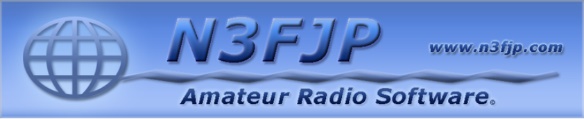 